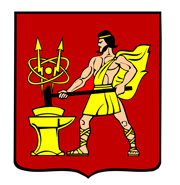 АДМИНИСТРАЦИЯ ГОРОДСКОГО ОКРУГА ЭЛЕКТРОСТАЛЬМОСКОВСКОЙ ОБЛАСТИПОСТАНОВЛЕНИЕ17.02.2022 № 156/2О внесении изменений в Порядок планирования финансово-хозяйственной деятельности муниципальных унитарных предприятий городского округа Электросталь Московской областиВ соответствии с постановлением Правительства Московской области от 08.12.2021 № 1299/41 «О внесении изменений в постановление Правительства Московской области от 28.12.2016 № 1005/44 «О мерах повышения эффективности организации финансово-хозяйственной деятельности муниципальных унитарных предприятий (муниципальных предприятий) и хозяйственных обществ, в которых муниципальному образованию принадлежит доля, обеспечивающая положительный результат голосования при принятии решения собственников (учредителей)», Администрация городского округа Электросталь Московской области ПОСТАНОВЛЯЕТ:1. Внести в Порядок планирования финансово-хозяйственной деятельности муниципальных унитарных предприятий городского округа Электросталь Московской области, утвержденный постановлением Администрации городского округа Электросталь Московской области от 10.05.2017 № 287/5, следующие изменения:1.1. пункт 10 изложить в следующей редакции:«10. Руководитель муниципального предприятия в срок до 1 июля года, предшествующего планируемому, представляет разработанный проект Плана ФХД на утверждение в Администрацию городского округа, которая рассматривает и утверждает План ФХД в течение 30 дней.План ФХД муниципального предприятия, осуществляющего регулируемые виды деятельности, утверждается, подлежит корректировке с учетом индексов-дефляторов по соответствующим статьям затрат, определенных Прогнозом социально-экономического развития Российской Федерации, разработанным Министерством экономического развития Российской Федерации.Руководитель муниципального предприятия, осуществляющего регулируемые виды деятельности, направляет скорректированный план ФХД в Администрацию городского округа не позднее 20 января планируемого года.Администрация городского округа в срок до 1 февраля планируемого года направляет скорректированный План ФХД на согласование в отраслевой орган в зависимости от сферы деятельности муниципального предприятия.Отраслевой орган в рамках своих полномочий проводит проверку прогноза финансовых показателей, указанных в скорректированном Плане ФХД. Согласование скорректированного Плана ФХД, соответствующего показателям, учтенным при утверждении инвестиционных программ, осуществляется в срок до 1 марта планируемого года.Утверждение согласованного с отраслевым органом скорректированного Плана ФХД производится Администрацией городского округа не позднее 5 марта планируемого года.».1.2. пункт 17 изложить в следующей редакции:«17. Корректировка Плана ФХД производится по инициативе участников планирования и осуществляется в связи с существенным изменением условий, влияющих на показатели, использованные при планировании.Корректировки Плана ФХД муниципального предприятия, не осуществляющего регулируемые виды деятельности, до 15 декабря года, предшествующего планируемому году, могут осуществляться неограниченное количество раз.Корректировка Плана ФХД муниципального предприятия, осуществляющего регулируемые виды деятельности, может производиться не чаще чем раз в квартал по согласованию с отраслевым органом, при этом последняя корректировка Плана ФХД осуществляется в срок до 31 октября планируемого года.».1.3. пункты 20 и 21 признать утратившими силу.2. Опубликовать настоящее постановление в газете «Официальный вестник» и разместить на официальном сайте городского округа Электросталь Московской области по адресу: www.electrostal.ru.3. Настоящее постановление вступает в силу на следующий день после его официального опубликования и распространяет свое действие на правоотношения, возникшие с 01.01.2022.4. Контроль за выполнением настоящего постановления возложить на первого заместителя Главы Администрации городского округа Электросталь Московской области Печникову О.В.Глава городского округа                                                                                            И.Ю. Волкова